《大数据战略解码与私董会实战》开课信息课程概述为什么要进行战略解码？没有危机就没有战略，没有战略解码就没有执行力；如果你不能描述，你就不能度量；如果你不能度量，你就不能管理；如果你不能管理，你就不能达到目标。战略解码是融合战略管理、目标与计划管理、营运管理、绩效管理、执行管理及薪酬激励管理的新型管理工具。战略解码是用路径化、可视化、可衡量、指标化的方式，将企业的战略转化为全体员工可理解、可执行、可检查的日常行为的过程。绩效管理首先必须要明确战略，如果尚没有明确的战略，应该先厘清、梳理企业的战略，然后进行战略解码，再进行战略与绩效管理的无缝连接。课程板块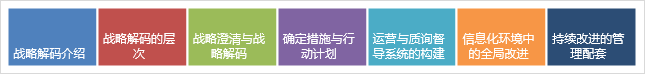 课程对象总经理、流程管理负责人、运营总监、财务总监等企业高层管理人员，以及企业管理部门负责人课程收益以简单实用为目标设计的学习课程，帮助学员了解并深刻领会应用标准化建设和大数据流程管理来提升企业运营效率的思路和方法；通过生动和实际的案例，了解企业流程管理的驱动因素，掌握流程优化的具体方法。使学员能够根据自身的实际情况，把流程管理运用到自己的实际工作中去，而不仅仅是理念上的了解；课程中的所有案例均为讲师在外企、上市公司、民企管理岗位上的实际应用，有极强的应用参考作用。课程目的*  理清和明确组织的使命及发展目标*  探讨和明确组织的经营重点和策略*  明确公司年度目标并在参与人员的管理层对公司目标达成共识*  构建企业的绩效目标体系及明确实现企业工作目标的达成路径*  通过指标化的语言将公司年度目标变成行动计划、从而有效落地*  下级部门如何承接公司目标，及如何支撑公司目标实现课程大纲一、战略解码介绍与导入*  什么是战略解码*  为什么要战略解码*  战略解码的方法和模型*  战略解码原则*  战略地图的应用*  战略解码的输出二、战略解码的层次*  使命与愿景*  组织未来年度的主要发展目标  *  SWOT分析：组织面临的机会与威胁和组织优势和劣势*  准备情景分析报告*  主情景分析，讨论组织应该采取的策略*  检验策略的实用性和确定行动方案三、战略澄清与战略解码*  研讨组织情景战略规划进行战略澄清*  建立多维财务预测模型*  组织各所属团队的平衡计分卡*  组织各团队/部门和主管KPI(指标要素)指标*  组织各部门重点工作清单及任务分解*  确定部门责任中心定位*  确定战略牵引目标*  审视战略澄清图*  确定部门考核指标和业务重点*  部门考核指标和业务重点分解责任矩阵*  确定团队业务重点*  团队重点工作分解四、确定措施与行动计划*  确定实现工作重点目标的关键因素*  分部门主管领导牵头组织分管部门进行确定重点措施和计划*  应用分解目标的工具和方法进行分解部门目标*  用数据表达并确定目标值，形成考核表达形式*  确定监控节点，明确时间、责任人、里程碑、关键指标*  形成责任承诺书*  落实到具体岗位五、运营与质询督导系统的构建*  大数据在企业运营中的作用*  PDCA在公司层面的执行力*  运营数据收集和评价平台建立*  督导质询 “以事件为中心”的管理模式*  质询会的程序*  质询模板*  质询实际演练讲师介绍杨云老师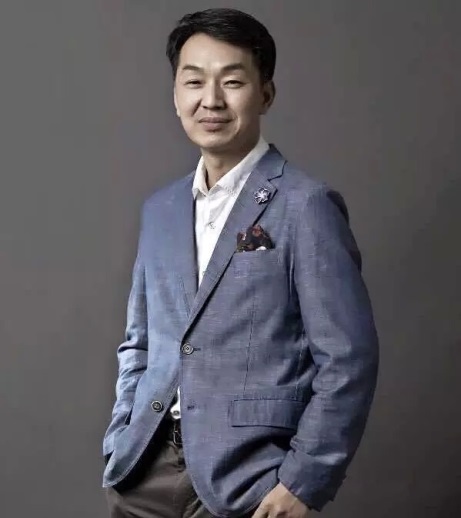 上海地平线培训网首席顾问上海交通大学特聘教授吉林大学兼职教授中国顶级企业家俱乐部正和岛顾问上海市品牌授权经营企业协会的创始人潮牌大嘴猴服饰品牌和互联网爆款55度杯的背后推手拥有十多年各行业丰富的咨询、项目顾问及培训经验，在品牌运营、数据和标准化管理等方面有丰富经验和独到见解现为上海达橙实业有限公司董事长，同时是全球领先的CEO发展机构伟事达中国私人董事会主席和教练背景介绍：职场经验：6年海外生活工作经验、5年外企工作经验、15年企业高管管理经验，目前自己运营一家合资实业公司。曾任正和岛副总裁，在正和岛一年的工作过程中做了很多项目，包括风口论坛、创新大集和游学。曾担任澳大利亚 BEVERLY HILLS教会学校中文教师；澳大利亚 Classique Furniture Pty. Ltd. Australia 上海办事处首席代表；宝隆洋行英特尔乳品有限公司行政主管；均瑶集团企业总裁办公室行政经理；均瑶集团人力资源总监助理、企业标准化部长；均瑶集团文化传播公司总经理；均瑶集团乳业股份公司总经理；上市公司大东方股份有限公司董事。具有十多年各行业丰富的咨询、项目顾问及培训经验，尤其熟悉快销、零售、文化产业、制造业和房地产行业。85年中国第一批程序开发员,主持实施SAP，用友等ERP软件，以顾问式、项目式管理方式，帮任职企业解决众多实际管理问题。学历及教育背景：上海师范大学       理论物理系        学士澳大利亚悉尼大学   教育系            访问学者上海交通大学       管理学院          MBA美国西海岸大学  工商管理博士      DBA 报名表格课程名称：《大数据战略解码与私董会实战》上课时间：课程费用：6980元/人上课地点：上海开课期数开课时间星期课程费用开课地点第一期2019年08月22~23日周四一周五6980元上海备注案例式教学，小班授课，限招35人；以报名先后顺序为准，满班后的报名学员自动转为下期；课程费用含教材、场地费、午餐、茶歇费及税金。案例式教学，小班授课，限招35人；以报名先后顺序为准，满班后的报名学员自动转为下期；课程费用含教材、场地费、午餐、茶歇费及税金。案例式教学，小班授课，限招35人；以报名先后顺序为准，满班后的报名学员自动转为下期；课程费用含教材、场地费、午餐、茶歇费及税金。案例式教学，小班授课，限招35人；以报名先后顺序为准，满班后的报名学员自动转为下期；课程费用含教材、场地费、午餐、茶歇费及税金。报名流程填写最后一页的报名回执表并发送给相关联系人；填写最后一页的报名回执表并发送给相关联系人；填写最后一页的报名回执表并发送给相关联系人；填写最后一页的报名回执表并发送给相关联系人；听课须知1、	自备电脑，安装好2010或2013版本Office（注：不是WPS）；2、	一定携带鼠标（课程节奏紧凑，触摸屏会浪费时间）。1、	自备电脑，安装好2010或2013版本Office（注：不是WPS）；2、	一定携带鼠标（课程节奏紧凑，触摸屏会浪费时间）。1、	自备电脑，安装好2010或2013版本Office（注：不是WPS）；2、	一定携带鼠标（课程节奏紧凑，触摸屏会浪费时间）。1、	自备电脑，安装好2010或2013版本Office（注：不是WPS）；2、	一定携带鼠标（课程节奏紧凑，触摸屏会浪费时间）。公司名称：公司地址：联系人：电话：性  别：传真：部门及职务：E-mail参加人姓名：部门及职务手 机：E-mail您的其他要求和相关说明：付款方式：□现场交课程券   □课前汇款   □其他预定宾馆：□需要   □不需要   住宿标准及预算要求预定票务：□需要   □不需要   车次或航班要求其他要求：听课须知：案例式教学，小班授课，限招35人；（以报名先后顺序为准，满班后的报名学员自动转为下期。）自备电脑，安装好2010或2013版本Office（注：不是WPS）；一定携带鼠标（课程节奏紧凑，触摸屏会浪费时间）。银行账号：同砺公司银行账号开户银行：农业银行上海四平路支行户       名：上海同砺企业管理咨询有限公司账       号：0337 4600 0400 1060 6联系方式：林苗（渠道部经理）电话：021-58653259  手机：13564679986  邮箱：linmiao@tonglishare.com您的其他要求和相关说明：付款方式：□现场交课程券   □课前汇款   □其他预定宾馆：□需要   □不需要   住宿标准及预算要求预定票务：□需要   □不需要   车次或航班要求其他要求：听课须知：案例式教学，小班授课，限招35人；（以报名先后顺序为准，满班后的报名学员自动转为下期。）自备电脑，安装好2010或2013版本Office（注：不是WPS）；一定携带鼠标（课程节奏紧凑，触摸屏会浪费时间）。银行账号：同砺公司银行账号开户银行：农业银行上海四平路支行户       名：上海同砺企业管理咨询有限公司账       号：0337 4600 0400 1060 6联系方式：林苗（渠道部经理）电话：021-58653259  手机：13564679986  邮箱：linmiao@tonglishare.com您的其他要求和相关说明：付款方式：□现场交课程券   □课前汇款   □其他预定宾馆：□需要   □不需要   住宿标准及预算要求预定票务：□需要   □不需要   车次或航班要求其他要求：听课须知：案例式教学，小班授课，限招35人；（以报名先后顺序为准，满班后的报名学员自动转为下期。）自备电脑，安装好2010或2013版本Office（注：不是WPS）；一定携带鼠标（课程节奏紧凑，触摸屏会浪费时间）。银行账号：同砺公司银行账号开户银行：农业银行上海四平路支行户       名：上海同砺企业管理咨询有限公司账       号：0337 4600 0400 1060 6联系方式：林苗（渠道部经理）电话：021-58653259  手机：13564679986  邮箱：linmiao@tonglishare.com您的其他要求和相关说明：付款方式：□现场交课程券   □课前汇款   □其他预定宾馆：□需要   □不需要   住宿标准及预算要求预定票务：□需要   □不需要   车次或航班要求其他要求：听课须知：案例式教学，小班授课，限招35人；（以报名先后顺序为准，满班后的报名学员自动转为下期。）自备电脑，安装好2010或2013版本Office（注：不是WPS）；一定携带鼠标（课程节奏紧凑，触摸屏会浪费时间）。银行账号：同砺公司银行账号开户银行：农业银行上海四平路支行户       名：上海同砺企业管理咨询有限公司账       号：0337 4600 0400 1060 6联系方式：林苗（渠道部经理）电话：021-58653259  手机：13564679986  邮箱：linmiao@tonglishare.com